Самообследование  дошкольных группмуниципального общеобразовательного учреждения Первомайской средней школы за 2019 годСамообследование проводилось в соответствии с требованиями приказов Министерства образования и науки РФ от 14.06.2013 №462 «Об утверждении Порядка проведения самообследования образовательной организацией» и от 10.12.2013 №1324 «Об утверждении показателей деятельности образовательной организации, подлежащей самообследованию». Процедуру самообследования   регулирует Федеральный закон «Об образовании в Российской Федерации» № 273-ФЗ от 29.12.2012г. (ст.28 п. 3,13,ст.29 п.3).Адрес:  152450 Ярославская обл., Первомайский р-он, с. Кукобой , ул. Школьная , д.2  Директор школы: Соколова Т.А.Заместитель директора по УВР: Грибкова О.А.В настоящее время Первомайская средняя школа работает по лицензии от от «05» августа 2016 г.,  г.  № № 389/16Режим работы организации установлен Учредителем, исходя из потребностей семьи и финансирования учреждения, и является следующим: рабочая неделя – пятидневная, выходные дни – суббота, воскресенье, праздничные дни. Режим работы групп дневного пребывания с 7.45 до 17.15 часов. Нормативный срок обучения: очнаяСрок обучения: 6 летОбучение и воспитание  ведётся на русском языке. 	Структура и количество групп: Всего дошкольные группы посещает 30 детей. По сравнению с прошлым годом произошло увеличение общей численности воспитанников, осваивающих образовательную программу дошкольного образования на 6 человека. В настоящее время функционирует 2 разновозрастные группы общеразвивающей направленности.Количество девочек: 13Количество мальчиков:17Методическое обеспечение  деятельности дошкольных группДошкольные группы работают по основной образовательной программе дошкольного образования Первомайской средней школы, которая   разработана в  соответствии с ФГОС ДО и с учётом примерной основной образовательной программы дошкольного образования.Программное обеспечение, используемое в дошкольных группах для реализации поставленной цели:Региональная программа «Я и моя Родина» Л.В. Кокуева «Цветные ладошки» И.А. Лыковой (изобразительная деятельность)	Авторская основная образовательная программа «От рождения до школы» под редакцией Н.Е. Вераксы, Т.С. Комаровой, М.А. Васильевой.В дошкольных группах  соблюдается принцип преемственности обучения, программное содержание усложняются, детям предоставляется условия для развития самостоятельности, активности и инициативности. Все виды детской деятельности направлены на формирование положительной мотивации обучения, развитию познавательной активности и интересов воспитанников. Усилиями воспитателей и специалистов непрерывно создаются максимально благоприятные условия для развития способностей с учетом индивидуальных особенностей и потребностей воспитанников. Построение образовательного процесса основываться на адекватных возрасту формах работы с детьми. Основной формой работы с дошкольниками и ведущим видом их деятельности является игра.Характеристика педагогического коллективаОбразовательный уровень    В 2019 учебном году численный состав – 7 педагогов:Воспитатели - 4Заместитель директора по УВР -1Музыкальный руководитель - 1Педагог – психолог  - 1Учитель – логопед – 1 (совместитель)Педагоги дошкольных групп постоянно повышают уровень своего профессионального мастерства. За последние 5 лет прошли повышение квалификации по применению в образовательном процессе ФГОС 100% педагогов.  Система повышения квалификации педагогов  представлена различными формами работы:работа творческих групп;педагогические советы, консультации, семинары, семинары-практикумыоткрытые просмотрыобобщение, распространение и внедрение передового опытаконкурсы различного уровня Педагоги реализуют свой творческий потенциал в практической работе с детьми. Они непрерывно осваивают: - содержание основной образовательной программы дошкольного образования; - передовой педагогического опыта коллег, - методы образования и воспитания детей, обеспечивающих реализацию основной общеобразовательной программы дошкольного образования.Участие педагогов и воспитанников дошкольных групп в мероприятиях различного уровня 2019 годГруппа дошкольного возрастаГруппа раннего возраста 2019 г.Группа раннего возраста 2019 г.Праздники, развлечения1.Развлечение «Зимняя прогулка» 25.01.2019 г.2.Развлечение «Юные Защитники» 22.02.2019 г.3.Утренник «Маша и Медведь на празднике у ребят» 07.03.2019 г.4.Развлечение «Масленицу встречаем, зиму провожаем» 11.03.2019г.5. Развлечение «На лесной полянке» 29.05.2019г.Открытые занятия Родительские собрания «Развитие математических способностей у детей дошкольного возраста в процессе изучения окружающего мира» 11.01.2019 г.  (12 человек).«Очень многое мы можем, очень многое умеем» 24.04.2019г. (10 человек).ВыставкиВыставка детского рисунка «Волшебница Зима» 14.01.2019 – 25.01.2019 г. (13 человек).Выставка детского рисунка « 23 февраля. С праздником папы и дедушки» 18.02.2019 – 25.02.2019 г. (14 человек).Фотовыставка «Вместе веселее» 25.02.2019 – 28.03.2019 г. (10 семей ).Выставка семейных поделок  «Весна пришла, праздник принесла»  01.03.2019 – 11.03.2019г. (12 семей).Выставка детского рисунка «Весна пришла» 25.03.2019 – 20.04.2019г. (14 человек).Выставка семейных поделок «Пасхальная палитра» 15.04.2019 – 29.04.2019г. (12 семей).Выставка «Книжки – малышки своими руками»  20.04.2019 – 29.04.2019г. (5 семей).Выставка поделок из природного материала «Дары осени» 08.10-2019 – 19.10.2019 (9 человек).Выставка детского рисунка «Краски осени» 23.10 2019 – 09.11.2019 г. (9 человек). «Развивающая книжка, лэпбук своими руками» 12.11.2019 – 23.11.2019 г. (6 семей)Фотовыставка «Из жизни нашей группы» 26.11.2019 – 14.12.2019 г. Выставка семейных поделок  «К нам пришла зима» 03.12.2019 – 14.12.2019 (10 семей).Выставка семейных поделок «Подарок для ёлочки» 14.12.2019– 29.12.2019 (10 семей ).Группа дошкольного возрастаПраздники, развлечения:Спортивный праздник «На огород».Праздник «Золотая волшебница Осень».Развлечение «Азбука дорожного движения» (с библиотекой).Развлечение «Ярмарка».Новогодний праздник «Приключения новогодних игрушек».Развлечение «С огнём не играйте! С огнём не шалите! Здоровье и жизни свои берегите!».Праздник «День Защитника Отечества».Развлечение «Масленица».Праздник «8 Матра – женский день»».Развлечение «Веселись народ праздник Пасхи у ворот».Выпускной бал.Родительские собрания:Родительское собрание «Как организовать игровую деятельность ребёнка».Родительское собрание «Трудовое воспитание старших дошкольников в детском саду и семье».Родительское собрание «Речь на кончиках пальцев».      Содержание образовательного процесса в 2019 учебном году было выстроено в соответствии с образовательной программой учреждения,  с целью, задачами, приоритетным направлением годового плана, а также в соответствии с планами: реализации ФГОС ДО, преемственности дошкольных групп и школы, сотрудничества с семьей. С целью улучшения качества образовательного процесса, укрепления здоровья детей, а также для реализации всестороннего развития личности, раскрытия творческого потенциала дошкольников в течение года педагоги участвовали в следующих мероприятиях:      Региональный семинар «Формирование и развитие коммуникативных универсальных учебных действий при обучении в разновозрастных группах» (Первомайская средняя школа 27 февраля 2019 г.). Были проведены ООД «Домашние помощники» группа раннего возраста, воспитатели: Нарышкина М.А., Виноградова Н.В.;ООД «Повар» в группе дошкольного возраста, воспитатели: Рогушкина Л.В., Ляпина Е.Н.;Презентация опыта работы « Использование элементов волонтерской деятельности в формировании предпосылок коммуникативных УУД в дошкольном возрасте» Грибкова О.А ..апреля 2019 года на базе дошкольных групп был проведен муниципальный семинар «Особенности организации учебно-воспитательного процесса в разновозрастных группах дошкольного образования», педагоги провели ООД «Космическое путешествие» в группе раннего возраста (Нарышкина М.А., Виноградова Н.В.);ООД «День космонавтики» в группе дошкольного возраста (Рогушкина Л.В., Ляпина Е.Н.);  Выступление   «Особенности организации учебно-воспитательного процесса в разновозрастных группах дошкольного образования» (Грибкова О.А.).      Так же приняли участие в международной научно-практической конференции «Проблемы и перспективы развития сельских образовательных организаций» Ярославль 28-30 марта 2019 года; « Практики достижения образовательных результатов в разновозрастных группах (МОУ Ананьинская ООШ).В течение года педагоги с детьми участвовали в различных конкурсах: муниципальный конкурс «Воспитатель года» (Рогушкина Л.В.), смотр-конкурс среди дошкольных групп на лучшую организацию работы по ранней профилактике семейного неблагополучия в Первомайском муниципальном районе (октябрь 18, 1 место),  региональный конкурс «Маленький исследователь» (ноябрь 2019),  всероссийский конкурс профессионального мастерства информационно-образовательного ресурса  «Разумейки», и др.Согласно плану работы в 2019 году были проведены различные мероприятия с родителями.Результаты освоения образовательной программыПоказатели усвоения детьми ООП  ДО в  2019  годуВ соответствии со стандартом результаты освоения ООП представлены в виде целевых ориентиров. В конце учебного года была проведена педагогическая диагностика динамики достижения целевых ориентиров детей всех возрастных групп. Такая диагностика создает основу для вариативного подхода к оценке уровня индивидуального развития и индивидуализации образовательного процесса. Просматривается динамика достижения целевых ориентиров.Сравнительная диаграмма, 2 -3 года (6 человек)По итогам диагностики дети (2 – 3 года)  к концу 2019 года (в сравнении с концом 2018 г.), значительно улучшились результаты по всем образовательным областям. Сравнительная диаграмма, 3 -4 года (5 человек)По итогам диагностики у детей (3 - 4 года)  к концу 2019 года  улучшились результаты (по сравнению с концом 2018 г.) по физическому, познавательному развитию. По социально-коммуникативному, речевому и художественному развитию  высокий уровень остался тот же (связано с усложнением параметров диагностики), параметры среднего и низкого уровня улучшились.Сводная таблица (группа дошкольного возраста)V группа.III группа.IV группа.Вывод:  Результаты педагогического анализа показывают преобладание детей с высоким и средним уровнями развития, что говорит об эффективности педагогического процессаУдовлетворённость  родителей  качеством  предоставляемых  услугСемья и дошкольное учреждение два важных института социализации детей. Их воспитательные функции различны, но для всестороннего  развития ребёнка необходимо их тесное сотрудничество, взаимодействие.Родители приняли участие в конкурсах, праздниках «Рождество Христово», « День матери» и др.Были организованы тематические  выставки, стенды с наглядной информацией для родителей.  Воспитателями были оформлены папки передвижки.  Проведены общие и групповые родительских собрания.Все запланированные мероприятия были проведеныСтепень удовлетворённости родителей содержанием и организацией образовательного процесса ( группа дошкольного возраста) 2019 год  (10 участников опроса)Степень удовлетворённости родителей содержанием и организацией образовательного процесса в образовательном учреждении Первомайской средней школы (группа раннего возраста) 2019 год  (15  участников опроса)Вывод: Анкетирование  родителей показало в целом удовлетворённость качеством предоставляемых услуг.Социальное партнерство Обязательным условием для успешной реализации основной образовательной программы дошкольных групп является сотрудничество с социальными партнерами.На протяжении года проводилась совместная  работа с ДК, работники клубной системы и библиотеки приходили в дошкольные группы, показывали театрализованные представления, участвовали в мероприятиях дошкольных групп, также дошкольники участвовали в мероприятия организованных работниками клубной системы, посещали библиотеку.Адаптация,  2019 уч.г.Охрана жизни и укрепления здоровья детейВ дошкольных группах обеспечиваются необходимые условия для физического развития детей, охраны и укрепления здоровья, так как это первостепенные задачи на протяжении многих лет. Педагогами и специалистами проводится систематическая работа по защите воспитанников от перегрузок с применением здоровьесберегающих технологий: соблюдение режима дня, прогулок, дневной сон, утренняя гимнастика, дыхательная гимнастика, пальчиковая гимнастика, закаливание, дорожки здоровья, гимнастика пробуждения, логоритмика, физкультурные занятия, спортивные досуги.Расписание непосредственно-образовательной деятельности является сбалансированным, предусматривает смену видов детской деятельности в соответствие с СаНПиН.Общая заболеваемостьМониторинг состояния физического развитияМатериально-техническая база Для реализации  целей образовательной деятельности в дошкольных группах созданы оптимальные материально-технические  условия.  Помещение и территория соответствуют государственным санитарно-эпидемиологическим требованиям, нормам и правилам пожарной безопасности.      Групповые помещения обеспечены мебелью и игровым оборудованием, дидактическими пособиями, наглядным материалом в достаточном количестве с учетом санитарных и психолого-педагогических требований. В каждой группе имеются следующие помещения: групповая комната, спальня, раздевалка. Групповые комнаты предусматривают игровую, познавательную и обеденную зоны. Оборудование всех помещений, где находятся воспитанники,  безопасное, здоровьесберегающее, эстетически привлекательное и развивающее, соответствует  требованиям ФГОС ДО, санитарно-эпидемиологическим правилам и нормам и индивидуальным особенностям детей.          В дошкольных группах большое внимание отводится организации РППС. Для реализации принципов построения развивающей предметно-пространственной среды в групповых комнатах пополнялись центры новым оборудованием и играми. Предметно-развивающее пространство разнообразное, мобильное, меняется в соответствии с лексической темой. Осуществлена замена уличного оборудования на прогулочных участках на более современное, обеспечивающее физическую активность и разнообразную игровую деятельность воспитанников на прогулке.ПОКАЗАТЕЛИдеятельности муниципального общеобразовательного учреждения Первомайской средней   школы (дошкольные группы) подлежащие самообследованию за 2019 год.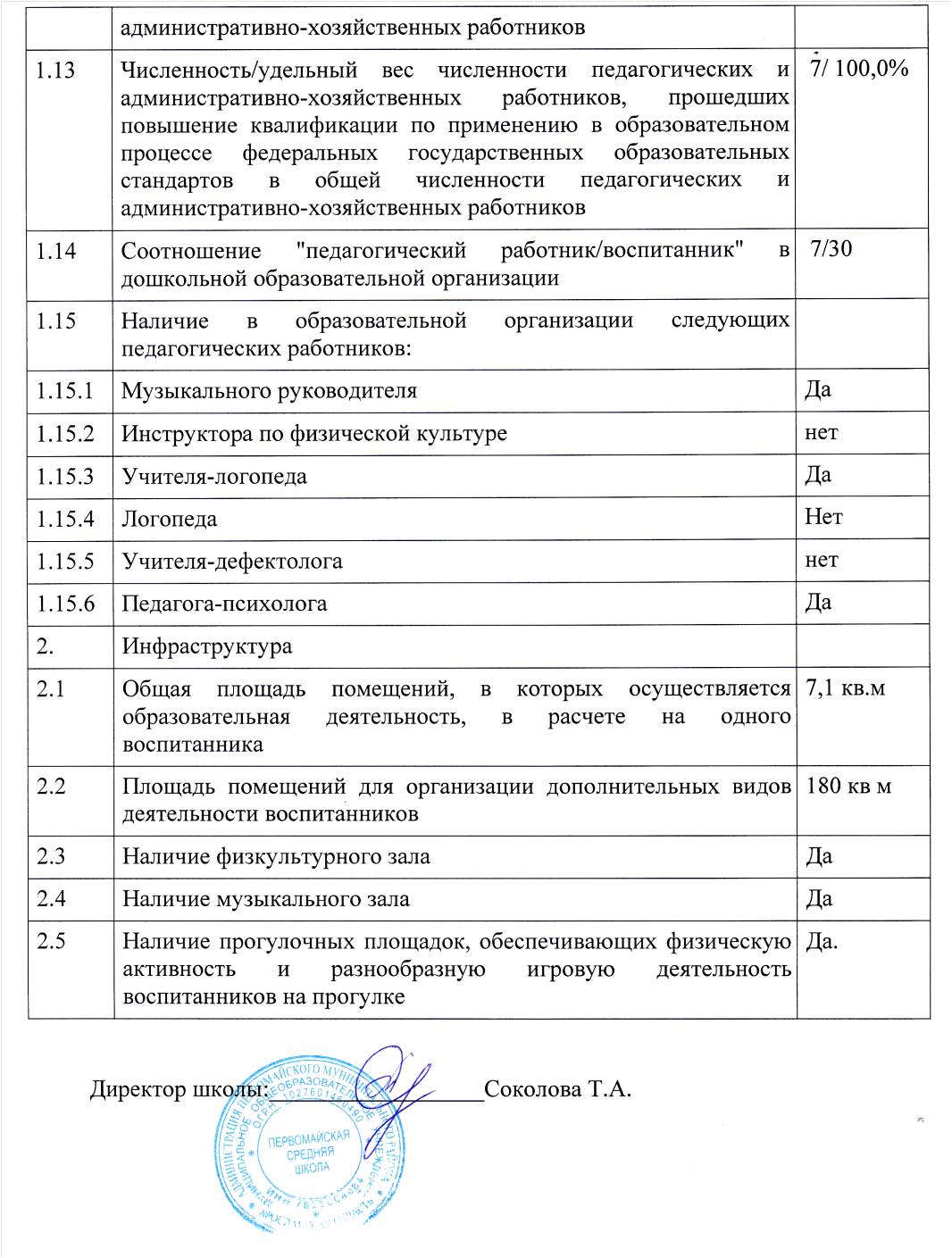 Возраст детейКоличество детейГруппа раннего возраста13Группа дошкольного возраста17ИТОГО30СпециальностьОбразованиеФИОПедагогический стажКоличество пед. единицКатегорияЗаместитель директора по учебно-воспитательной работеВысшееГрибкова О.А25 лет1(0,5 ст.)Педагог-психологВысшееМихайлова Т.Г.31 лет1 (0,5 ст.)1 кат.Учитель-логопедВысшее педагогическоеГрибкова О.А16 лет1 (0,5 ст.)1 кат.Муз. руководительСредне-специальноеСачкова В.И.35 лет1 (0,7 ст.)соответствие занимаемой должностиВоспитателиСредне-специальноеЛяпина Е.Н.6 лет1(0,6)1 кат.ВоспитателиСредне-специальноеНарышкина М.М.351 (1)1 кат.ВоспитателиСредне-специальноеРогушкина Л.В.281 (1,1)Высшая кат.Средне-специальноеВиноградова Н.В.91  (о,8 ст.)Высшая кат.Конкурсы педагогКонкурсы детиВыступления с детьмиСеминары, конференцииОткрытые занятияОткрытые занятияМастер-классыКурсыПубликацииЛяпина Е. Н.Ляпина Е. Н.Ляпина Е. Н.Ляпина Е. Н.Ляпина Е. Н.Ляпина Е. Н.Ляпина Е. Н.Ляпина Е. Н.Ляпина Е. Н.Районный конкурс частушек в рамках плодово-ягодного фестиваля «Бабье лето в Пречистом» (сертификат участника)Районная выставка-конкурс  мастерства педагогов «Грани творчества» (1 место)Районный конкурс «Помни каждый гражданин спасения номер 01» (Колесова Лиза) Районное методическое объединение «Современные педагогические технологии в социально-коммуникативном развитии дошкольников» (п. Пречистое)Мероприятие «Формирование экологической культуры обучающихся во взаимодействии с социумом» (д.Всехсвятское).Муниципальный семинар«Особенности организации учебно-воспитательного процесса в разновозрастных группах дошкольного образования» (с. Кукобой).ООД «Путешествие в Дымково»ООД «Путешествие в Дымково»Сайт infourok.ru конспекты образовательной деятельности «Путешествие в страну Сказок» «Путешествие в подводный мир»Сайт MAAM.RU конспект образовательной деятельности «Путешествие в страну Сказок» Рогушкина Л. В.Рогушкина Л. В.Рогушкина Л. В.Рогушкина Л. В.Рогушкина Л. В.Рогушкина Л. В.Рогушкина Л. В.Рогушкина Л. В.Рогушкина Л. В.Конкурсы педагогКонкурсы детиВыступления с детьмиСеминары, конференцииСеминары, конференцииОткрытые занятияМастер-классыКурсыПубликацииМуниципальный этап всероссийского конкурса «Воспитатель года  в 2018 году»Районный конкурс «Помни каждый гражданин спасения номер 01» (Цветкова Вика)Районный конкурс «ГТО глазами детей» (Колесова Лиза – 1 место; Корнилова Наташа – 2 место).Региональный семинар «Формирование и развитие коммуникативных универсальных учебных действий при обучении в разновозрастных группах» (с. Кукобой)Муниципальный семинар«Особенности организации учебно-воспитательного процесса в разновозрастных группах дошкольного образования» (с. Кукобой).Региональный семинар «Формирование и развитие коммуникативных универсальных учебных действий при обучении в разновозрастных группах» (с. Кукобой)Муниципальный семинар«Особенности организации учебно-воспитательного процесса в разновозрастных группах дошкольного образования» (с. Кукобой). ООД «В мире доброты» ООД «Повар»Мастер-класс «Применение педагогической технологии «Дети волонтёры» в совместной деятельности педагога с детьми»Общие (Рогушкина Л. В.; Ляпина Е. Н.)Общие (Рогушкина Л. В.; Ляпина Е. Н.)Общие (Рогушкина Л. В.; Ляпина Е. Н.)Общие (Рогушкина Л. В.; Ляпина Е. Н.)Общие (Рогушкина Л. В.; Ляпина Е. Н.)Общие (Рогушкина Л. В.; Ляпина Е. Н.)Общие (Рогушкина Л. В.; Ляпина Е. Н.)Общие (Рогушкина Л. В.; Ляпина Е. Н.)Общие (Рогушкина Л. В.; Ляпина Е. Н.)Акция «Зелёная Весна» (май 2019 год)Районная-выставка - конкурс «Лучшая кормушка для птиц» (5 участников: Кудряшова С. (победитель), Малышев И., Теплякова В., Цветкова В., Кондратьева В.) Выставка «Развивающие игры и игрушки своими руками» (4 участника)Выставка поделок «Рукотворные чудеса» (6 участников)  Выставка «Зимние фантазии из солёного теста» (9 участников)Выставка «Новогодние чудеса» (7 участников)Фотовыставка «Мы с папулею моим» (5 участников)Аллея рисунков и коллажей «Профессия моей мечты» (9 участников)Конкурс рисунков «Слава тебе победитель солдат» (9 участников)Выставка поделок на Масленицу «Островок позитива» (8 участников)Выставка «Космическая фантазия» (10 участников)Выставка «Пасхальная радость» (6 участников)ООД «День Космонавтики»ООД «День Космонавтики»Конкурсы педагогКонкурсы детиВыступления с детьмиСеминарыМастер-классыКурсыПубликацииМуниципальный 1 местоСмотр-конкурс среди дош.-ых групп на лучшую организацию работы по ранней профилактике семейного неблагополучия в Первомайском муниципальном районе (октябрь 18)Муниципальный«Столовая для птиц»Семья Сиротиных – 1 место;Семья Сачковых – сертификат участника (декабрь 2019).https://sh-prv.edu.yar.ruКонспект НОД «Опасные предметы» (окружающий мир);Конспект НОД «В гостях у ёжика» (окружающий мир, продуктивная деятельность);Конспект НОД «Подарок маме» (развитие речи);Конспект НОД «Моя семья» (окружающий мир)18.09.2018 Виноградова Н.В., Нарышкина М.А)Региональный«Маленький исследователь»Сертификат участника (Виноградова, Нарышкина ноябрь 2018)Всероссийский «Лига талантов»Семья Чагиных 2 место;Семья Хапаевых 2 местоВсероссийский конкурс профессионального мастерства информационно-образовательного ресурса  «Разумейки»1 местоВиноградова Н.В.; Нарышкина М.А.(февраль 2019 Г).Всероссийский«Разумейки»1 местоЕрмакова А.;1 место Кузнецов М.(февраль 2019 г.)НазваниеДата, воспитательУровень1. «Домашние помощники» (окружающий мир, продуктивная деятельность)27.02.2019г. (Виноградова Н.В., Нарышкина М.А.)Региональный2.»Космическое путешествие»09.04.2019г.(Виноградова Н.В., Нарышкина М.А.)Муниципальныйкол.-во человекВозрастГод	Направление %	Направление %	Направление %	Направление %	Направление %	Направление %	Направление %	Направление %	Направление %	Направление %	Направление %	Направление %	Направление %	Направление %	Направление %кол.-во человекВозрастГодФизическое развитиеФизическое развитиеФизическое развитиеСоциально-коммуникативное развитиеСоциально-коммуникативное развитиеСоциально-коммуникативное развитиеПознавательное развитиеПознавательное развитиеПознавательное развитиеРечевое развитиеРечевое развитиеРечевое развитиеХудожественно-Эстетическое развитиеХудожественно-Эстетическое развитиеХудожественно-Эстетическое развитиеВысокий уровеньСредний уровеньНизкий уровеньВысокий уровеньСредний уровеньНизкий уровеньВысокий уровеньСредний уровеньНизкий уровеньВысокий уровеньСредний уровеньНизкий уровеньВысокий уровеньСредний уровеньНизкий уровень62-3 года201991366430648272566171757331052-3 года2018 47371636372720384230304023433453-4 года20198020060400703006025156040053-4 года2018702376030105735860202060346Всего2018-201985.511.53623535928.512.563211658.536.55Всего2017-201858.53011.54833.518.538.536.52545253041.538.520ГруппаВозрастГодГодНаправление %Направление %Направление %Направление %Направление %Направление %Направление %Направление %Направление %Направление %Направление %Направление %Направление %Направление %Направление %Направление %Направление %Направление %Направление %Направление %Направление %Направление %Направление %Направление %Направление %Направление %Направление %Направление %Направление %Направление %Направление %ГруппаВозрастГодГодФизическое развитиеФизическое развитиеФизическое развитиеФизическое развитиеФизическое развитиеСоциально-коммуникативное развитиеСоциально-коммуникативное развитиеСоциально-коммуникативное развитиеСоциально-коммуникативное развитиеПознавательное развитиеПознавательное развитиеПознавательное развитиеПознавательное развитиеРечевое развитиеРечевое развитиеРечевое развитиеРечевое развитиеХудожественно-эстетическое развитиеХудожественно-эстетическое развитиеХудожественно-эстетическое развитиеХудожественно-эстетическое развитиеХудожественно-эстетическое развитиеВоспитанностьВоспитанностьВоспитанностьВоспитанностьИграИграИграИграИграГруппаВозрастГодГодВысокий уровеньСредний уровеньСредний уровеньНизкий уровеньНизкий уровеньВысокий уровеньСредний уровеньСредний уровеньНизкий уровеньВысокий уровеньВысокий уровеньСредний уровеньНизкий уровеньВысокий уровеньСредний уровеньСредний уровеньНизкий уровеньВысокий уровеньВысокий уровеньСредний уровеньСредний уровеньНизкий уровеньВысокий уровеньСредний уровеньСредний уровеньНизкий уровеньВысокий уровеньВысокий уровеньСредний уровеньНизкий уровеньНизкий уровеньIIIгруппа4-5 лет201920194050501010307070-30305020306565520206060208116163636337--IVгруппа5-6 лет20192019752020--100---252575-43,7556,2556,25-50505050-89774858515--IVгруппа5-6 лет201820185037,537,512,512,5752525-2525502531,2531,2531,2537,512,512,5757512,585996636337--Vгруппа6-7 лет20192019100----100---100100--100---100100---100---100100---Vгруппа6-7 лет20182018100----100---757525-752525-75752525-9644-100100---2019201971,525253,33,376,723,323,3-51,751,741,76,65840,440,41,656,756,736,736,76,6907,77,72,382,782,717,3--.201883,383,312,54,24,291,791,78,3--6229,729,78,362,7524,7512,512,512,553,242,74,14,1934,72,32,387,712,312,312,3-Критерии оценки удовлетворённостиКритерии оценки удовлетворённостиОценки в баллах (степень согласия)Оценки в баллах (степень согласия)Оценки в баллах (степень согласия)Оценки в баллах (степень согласия)Критерии оценки удовлетворённостиКритерии оценки удовлетворённостиМаксимальная удовлетворённость (несомненно, да)Удовлетворённость (слабое согласие)Низкая удовлетворённость (слабое несогласие)Неудовлетворённость (очень сильное несогласие)Я удовлетворен(а) состоянием и оснащением групповых помещений/участка:Я удовлетворен(а) состоянием и оснащением групповых помещений/участка:41 (82%)9 (18%)1Достаточная обеспеченность развивающими игрушками, игровым оборудованием, позволяющим удовлетворить интересы ребёнка.822Участок оснащен современным и разнообразным оборудованием, привлекательным для детей и обеспечивающим оптимальную двигательную активность каждого ребёнка.643Созданы условия для физического развития и укрепления здоровья ребёнка.914Оптимальное оснащение техническим оборудованием: телевизорами, мультимедийными устройствами, музыкальными центрами, компьютерами, другой техникой.105Достаточно книг, пособий, детских журналов, методических материалов для организации качественного педагогического процесса. 82Я удовлетворен(а) профессионализмом педагога:Я удовлетворен(а) профессионализмом педагога:48 (96%)2(4%)6Педагог компетентен в вопросах, связанных с развитием и воспитанием ребёнка.107Педагог создаёт комфортные и безопасные условия для каждого ребёнка.108Педагог согласованно взаимодействует со специалистами ДОУ для полноценного развития, воспитания ребёнка.829Педагог учитывает индивидуальные особенности детей.1010Педагог доброжелателен по отношению к детям.10Я удовлетворен(а) развитием ребёнка в ДОУ:Я удовлетворен(а) развитием ребёнка в ДОУ:49 (82%)10(16%)1 (2%)11Ребёнок с интересом и пользой проводит время в детском саду, его привлекают к участию в организуемых мероприятиях.8212Созданы условия для раскрытия способностей ребёнка, удовлетворения его познавательных интересов и разумных потребностей.9113В успехах ребёнка есть очевидные заслуги педагога.8214Благодаря посещению детского сада ребёнок легко общается со взрослыми и сверстниками.9115Благодаря педагогу ребёнок приобрёл соответствующие возрасту необходимые знания и умения.1016Благодаря педагогу ребёнок готов к поступлению в школу (оценка даётся по отношению к ребёнку старшей и подготовительной групп).541Я удовлетворен(а) взаимодействием педагога с родителями:Я удовлетворен(а) взаимодействием педагога с родителями:21 (70%)8(27%)1 (3%)17Родителям доступна полная информация о жизнедеятельности ребёнка в детском саду.72118Педагоги предоставляют консультационную и иную помощь родителям в вопросах воспитания ребёнка.7319Педагог прислушивается к моему родительскому мнению и учитывает его.73Итого:82,5 %16, 25 %1,25%Критерии оценки удовлетворённостиКритерии оценки удовлетворённостиОценки в баллах (степень согласия)Оценки в баллах (степень согласия)Оценки в баллах (степень согласия)Оценки в баллах (степень согласия)Критерии оценки удовлетворённостиКритерии оценки удовлетворённостиМаксимальная удовлетворённость (несомненно, да)Удовлетворённость (слабое согласие)Низкая удовлетворённость (слабое несогласие)Неудовлетворённость (очень сильное несогласие)Я удовлетворен(а) состоянием и оснащением групповых помещений/участка:Я удовлетворен(а) состоянием и оснащением групповых помещений/участка:72  (96 %)3 (4 %)0 %0 %1Достаточная обеспеченность развивающими игрушками, игровым оборудованием, позволяющим удовлетворить интересы ребёнка.15----2Участок оснащен современным и разнообразным оборудованием, привлекательным для детей и обеспечивающим оптимальную двигательную активность каждого ребёнка.15----3Созданы условия для физического развития и укрепления здоровья ребёнка.132--4Оптимальное оснащение техническим оборудованием: телевизорами, мультимедийными устройствами, музыкальными центрами, компьютерами, другой техникой.141--5Достаточно книг, пособий, детских журналов, методических материалов для организации качественного педагогического процесса. 15---Я удовлетворен(а) профессионализмом педагога:Я удовлетворен(а) профессионализмом педагога:73 (97 %)2 (3 %)0 %0 %6Педагог компетентен в вопросах, связанных с развитием и воспитанием ребёнка.15---7Педагог создаёт комфортные и безопасные условия для каждого ребёнка.132--8Педагог согласованно взаимодействует со специалистами ДОУ для полноценного развития, воспитания ребёнка.15---9Педагог учитывает индивидуальные особенности детей.15---10Педагог доброжелателен по отношению к детям.15---Я удовлетворен(а) развитием ребёнка в ДОУ:Я удовлетворен(а) развитием ребёнка в ДОУ:75 (100 %)0 %0 %0 %11Ребёнок с интересом и пользой проводит время в детском саду, его привлекают к участию в организуемых мероприятиях.15---12Созданы условия для раскрытия способностей ребёнка, удовлетворения его познавательных интересов и разумных потребностей.15---13В успехах ребёнка есть очевидные заслуги педагога.15---14Благодаря посещению детского сада ребёнок легко общается со взрослыми и сверстниками.15---15Благодаря педагогу ребёнок приобрёл соответствующие возрасту необходимые знания и умения.15---16Благодаря педагогу ребёнок готов к поступлению в школу (оценка даётся по отношению к ребёнку старшей и подготовительной групп).----Я удовлетворен(а) взаимодействием педагога с родителями:Я удовлетворен(а) взаимодействием педагога с родителями:45 (100 %)0 %0 %0 %17Родителям доступна полная информация о жизнедеятельности ребёнка в детском саду.15---18Педагоги предоставляют консультационную и иную помощь родителям в вопросах воспитания ребёнка.15---19Педагог прислушивается к моему родительскому мнению и учитывает его.15---Итого:98 %2 %0 %0 %Учреждение Формы взаимодействияМУК Кукобойская библиотека Литературные викторины, лекции, беседы, Экскурсии, передвижная библиотека.Кукобойская клубная системаДетские концерты, музыкально-театральные развлечения. Проведение спектаклей, развлечений на базе дошкольных групп.АмбулаторияПроведение прививок, осмотры врачами – специалистами, осмотр детей врачом – педиатром,  наблюдение за детьми в период адаптации,  ведение индивидуальных листов здоровьяППЧ-45Экскурсии, лекции, беседы.Спасский ХрамОтделение связиПомощь в организации праздников, занятий.ЭкскурсииСтепень тяжестиКоличество детейЛёгкая5Средняя1Тяжёлая0ГодИндекс здоровьяГруппа здоровьяГруппа здоровьяГруппа здоровьяГодИндекс здоровьяIIIIII201823124-201936.3525-Год2019(30 детей)2018(28 детей)ЗаболеваемостьКол-во случаевКол-во случаевИз них: ОРЗ, ОРВИ4547ОЖКЗ--Ангина--Бронхит1720Пневмония-1Отит27Кол-во детей инвалидов:--Прочие44Инфекционные заболевания--Наличие или отсутствие отклонений от нормы физического развития201920182018Количество детейКоличество детейКоличество детейНормальное физическое развитие21(87,5%)21(87,5%)26(92,85%)Дефицит массы тела2 (8,3%)2 (8,3%)1(3,5%)Избыток массы тела1(3,5%)Нарушение осанки---Плоскостопие1 (4,2%)1 (4,2%)-Нарушение слуха---Нарушение зрения1(4 %)1(4 %)-N п/пПоказателиЕдиница измерения1.Образовательная деятельность1.1Общая численность воспитанников, осваивающих образовательную программу дошкольного образования, в том числе: 301.1.1В режиме полного дня (8 - 12 часов)301.1.2В режиме кратковременного пребывания (3 - 5 часов) нет1.1.3В семейной дошкольной группе нет1.1.4В форме семейного образования с психолого-педагогическим сопровождением на базе дошкольной образовательной организации нет1.2Общая численность воспитанников в возрасте до 3 лет31.3Общая численность воспитанников в возрасте от 3 до 8 лет271.4Численность/удельный вес численности воспитанников в общей численности воспитанников, получающих услуги присмотра и ухода: 30/100%1.4.1В режиме полного дня (8 - 12 часов)30\100/% 1.4.2В режиме продленного дня (12 - 14 часов) 01.4.3В режиме круглосуточного пребывания 01.5Численность/удельный вес численности воспитанников с ограниченными возможностями здоровья в общей численности воспитанников, получающих услуги: 0/ 0%1.5.1По коррекции недостатков в физическом и (или) психическом развитии0/ 0%1.5.2По освоению образовательной программы дошкольного образованиянет1.5.3По присмотру и уходунет1.6Средний показатель пропущенных дней при посещении дошкольной образовательной организации по болезни на одного воспитанника1,81.7Общая численность педагогических работников, в том числе: 71.7.1Численность/удельный вес численности педагогических работников, имеющих высшее образование2/28,6%1.7.2Численность/удельный вес численности педагогических работников, имеющих высшее образование педагогической направленности (профиля)2/28,6%1.7.3Численность/удельный вес численности педагогических работников, имеющих среднее профессиональное образование 5/71.4%1.7.4Численность/удельный вес численности педагогических работников, имеющих среднее профессиональное образование педагогической направленности (профиля)5/71.4%1.8Численность/удельный вес численности педагогических работников, которым по результатам аттестации присвоена квалификационная категория, в общей численности педагогических работников, в том числе:6/85,7 %1.8.1Высшая2/28,57 %1.8.2Первая4/57,14  %1.9Численность/удельный вес численности педагогических работников в общей численности педагогических работников, педагогический стаж работы которых составляет:1.9.1До 5 лет-1.9.2Свыше 30 лет2/28,4%1.10Численность/удельный вес численности педагогических работников в общей численности педагогических работников в возрасте до 30 лет-1.11Численность/удельный вес численности педагогических работников в общей численности педагогических работников в возрасте от 55 лет1/14,2%1.12Численность/удельный вес численности педагогических и административно-хозяйственных работников, прошедших за последние 5 лет повышение квалификации/профессиональную переподготовку по профилю педагогической деятельности или иной осуществляемой в образовательной организации деятельности, в общей численности педагогических и 7/100,0%